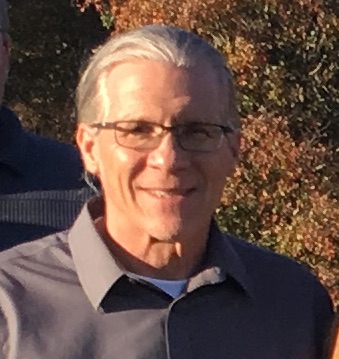 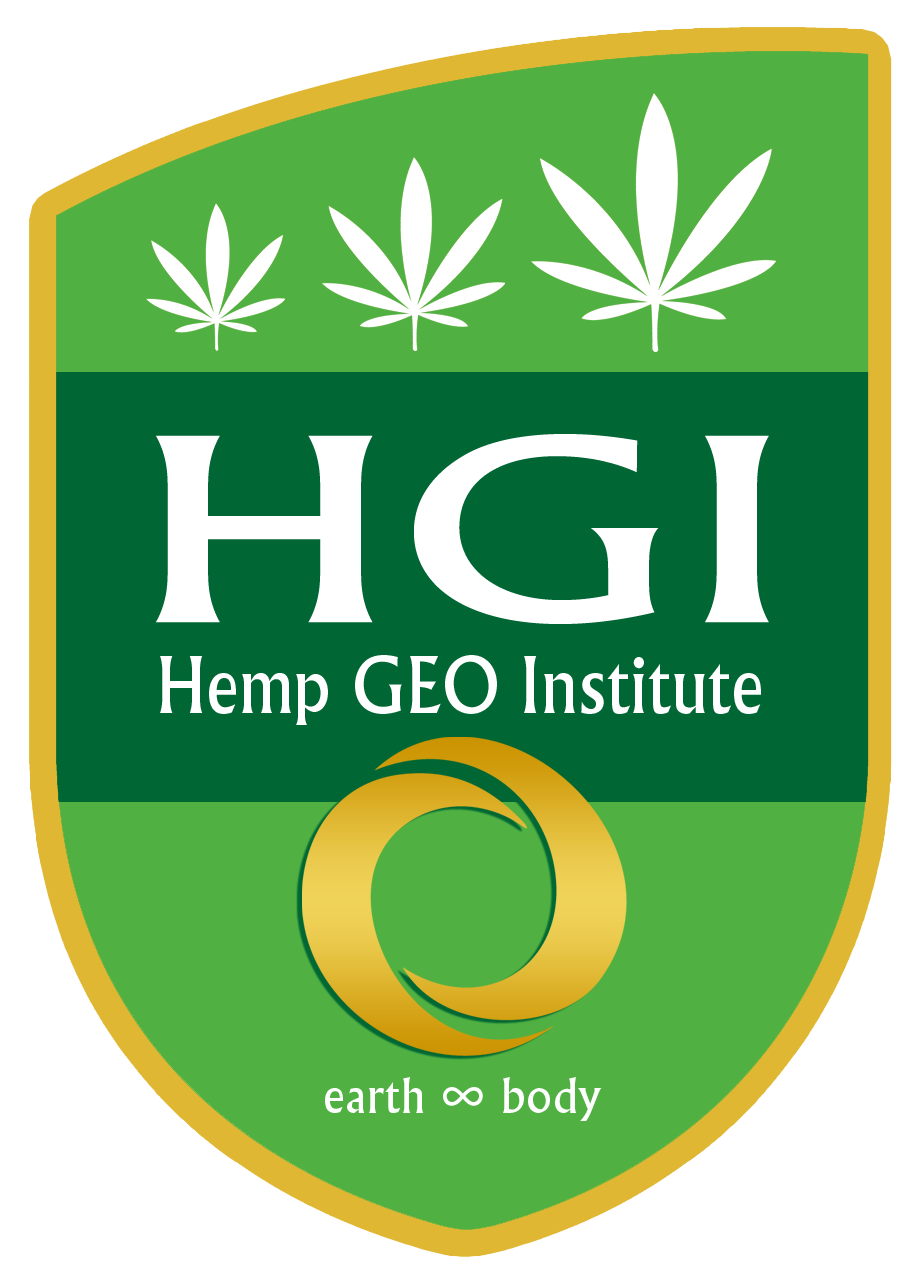 NOTE: Justin Esquivel, founder of Green Lusters Phenos has been an affiliate partner of Hemp Geo Institute, LLC. for the past 4-years. Within the “How to Develop and Succeed in the Premium Exotic Flower Niche” presentation, Justin speaks on genetics and cultivation. 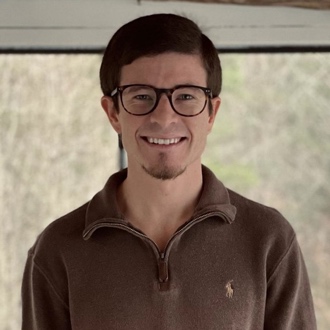 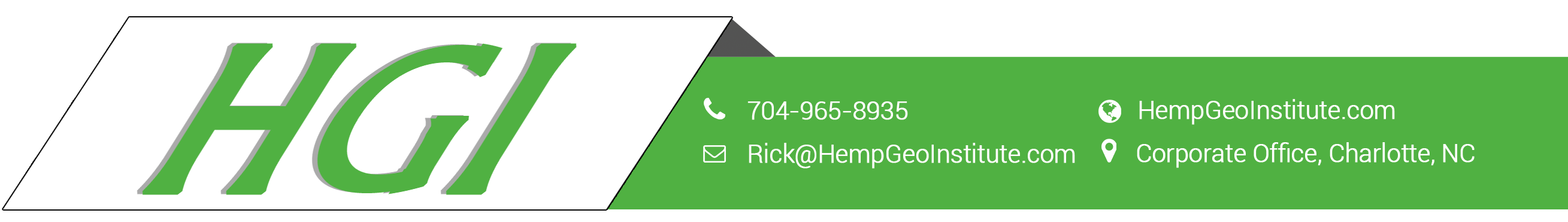 